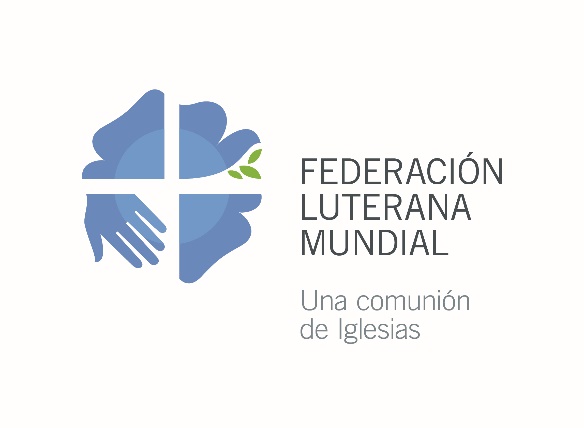 Federación Luterana Mundial 	Departamento de Misión y Desarrollo Oficina para Diaconía y Desarrollo 	P.O. Box 2100	CH-1211 Ginebra 2Suizascholarships@lutheranworld.orgSolicitud de Beca Individual de la FLM Desarrollo de Capacidades Humanas e Institucionales (HICD)de las Iglesias Miembro de la FLM Dar toda la información pertinente. Solo las solicitudes completas serán aceptadas. 1. Resumen de la Información Básica 2. Respaldo de la Iglesia(A llenar por la sede central o la oficina principal de la iglesia miembro de la FLM)¿La necesidad de formación fue aprobada por la junta o el comité de desarrollo de recursos humanos de la iglesia?3. Respaldo de la Congregación del Candidato o la Candidata(A llenar por el pastor o la pastora de su congregación)4. Datos del Candidato o la Candidata y Formación o Estudios Propuestos (A llenar por el candidato o la candidata)5. Documentos Adjuntos(A cumplimentar por el candidato o la candidata)Iglesia que respalda:Candidato o candidata:Nombre(s)Nombre(s)Nombre(s)Nombre(s)Apellido(s) Sexo: Masculino Masculino Masculino Masculino FemeninoAño de nacimiento:Área de formación: Teología Teología Teología Teología Diaconía/DesarrolloCampo de estudios/formación:Nivel de estudios/formación: Licenciatura Licenciatura Máster Máster Doctorado OtrosExplicar por qué la formación del candidato o la candidata es necesaria para la iglesia y de qué manera responderá al requisito de desarrollo (capacitación) de sus recursos humanos.Explicar por qué la formación del candidato o la candidata es necesaria para la iglesia y de qué manera responderá al requisito de desarrollo (capacitación) de sus recursos humanos.Explicar por qué la formación del candidato o la candidata es necesaria para la iglesia y de qué manera responderá al requisito de desarrollo (capacitación) de sus recursos humanos.Explicar por qué la formación del candidato o la candidata es necesaria para la iglesia y de qué manera responderá al requisito de desarrollo (capacitación) de sus recursos humanos.Explicar por qué la formación del candidato o la candidata es necesaria para la iglesia y de qué manera responderá al requisito de desarrollo (capacitación) de sus recursos humanos.Forma actual de participación del candidato o la candidata en la iglesia: Empleado/a Voluntario/a Miembro de la iglesia Miembro de la iglesiaAl terminar los estudios/la formación, el/la candidato/a servirá a la iglesia como:   Empleado/a Voluntario/a Otros: Al terminar los estudios/la formación, el/la candidato/a servirá a la iglesia como:  EspecificarDepto. o institución de la iglesia donde trabajará el/la candidata/a:Título del futuro cargo:SÍ NO De ser así, indicar:De ser así, indicar:De ser así, indicar:Fecha de aprobación: Fecha de aprobación: Fecha de aprobación:      /        /            /        /            /        /            /        /            /        /            /        /            /        /            /        /            /        /       Día/Mes/AñoDía/Mes/AñoDía/Mes/AñoDía/Mes/AñoDía/Mes/AñoDía/Mes/AñoDía/Mes/AñoDía/Mes/AñoDía/Mes/AñoNúmero de resolución:Número de resolución:Número de resolución:Prioridad de las/os candidatas/os:Prioridad de las/os candidatas/os:Prioridad de las/os candidatas/os:Prioridad de las/os candidatas/os:1 1 2 2 3 4 4 5 Por favor priorice sus aplicaciones de acuerdo a la necesidad. Marque la casilla 1 para la aplicación con la prioridad más alta, la casilla 2 para la segunda prioridad, etc.Por favor priorice sus aplicaciones de acuerdo a la necesidad. Marque la casilla 1 para la aplicación con la prioridad más alta, la casilla 2 para la segunda prioridad, etc.Por favor priorice sus aplicaciones de acuerdo a la necesidad. Marque la casilla 1 para la aplicación con la prioridad más alta, la casilla 2 para la segunda prioridad, etc.Por favor priorice sus aplicaciones de acuerdo a la necesidad. Marque la casilla 1 para la aplicación con la prioridad más alta, la casilla 2 para la segunda prioridad, etc.Por favor priorice sus aplicaciones de acuerdo a la necesidad. Marque la casilla 1 para la aplicación con la prioridad más alta, la casilla 2 para la segunda prioridad, etc.Por favor priorice sus aplicaciones de acuerdo a la necesidad. Marque la casilla 1 para la aplicación con la prioridad más alta, la casilla 2 para la segunda prioridad, etc.Por favor priorice sus aplicaciones de acuerdo a la necesidad. Marque la casilla 1 para la aplicación con la prioridad más alta, la casilla 2 para la segunda prioridad, etc.Por favor priorice sus aplicaciones de acuerdo a la necesidad. Marque la casilla 1 para la aplicación con la prioridad más alta, la casilla 2 para la segunda prioridad, etc.Por favor priorice sus aplicaciones de acuerdo a la necesidad. Marque la casilla 1 para la aplicación con la prioridad más alta, la casilla 2 para la segunda prioridad, etc.Por favor priorice sus aplicaciones de acuerdo a la necesidad. Marque la casilla 1 para la aplicación con la prioridad más alta, la casilla 2 para la segunda prioridad, etc.Por favor priorice sus aplicaciones de acuerdo a la necesidad. Marque la casilla 1 para la aplicación con la prioridad más alta, la casilla 2 para la segunda prioridad, etc.¿La iglesia solicitó o entiende solicitar ayuda financiera a otra organización o institución?¿La iglesia solicitó o entiende solicitar ayuda financiera a otra organización o institución?¿La iglesia solicitó o entiende solicitar ayuda financiera a otra organización o institución?¿La iglesia solicitó o entiende solicitar ayuda financiera a otra organización o institución?¿La iglesia solicitó o entiende solicitar ayuda financiera a otra organización o institución?¿La iglesia solicitó o entiende solicitar ayuda financiera a otra organización o institución?¿La iglesia solicitó o entiende solicitar ayuda financiera a otra organización o institución?¿La iglesia solicitó o entiende solicitar ayuda financiera a otra organización o institución?¿La iglesia solicitó o entiende solicitar ayuda financiera a otra organización o institución?¿La iglesia solicitó o entiende solicitar ayuda financiera a otra organización o institución?¿La iglesia solicitó o entiende solicitar ayuda financiera a otra organización o institución?¿La iglesia solicitó o entiende solicitar ayuda financiera a otra organización o institución?¿La iglesia solicitó o entiende solicitar ayuda financiera a otra organización o institución?¿La iglesia solicitó o entiende solicitar ayuda financiera a otra organización o institución?¿La iglesia solicitó o entiende solicitar ayuda financiera a otra organización o institución?SÍ NO NO NO NO NO NO NO NO NO NO NO NO NO NO De ser así, indicar:De ser así, indicar:De ser así, indicar:Nombre de la organización/institución:Nombre de la organización/institución:Nombre de la organización/institución:Nombre de la organización/institución:Estado de la solicitud:Estado de la solicitud:Estado de la solicitud:Estado de la solicitud: Aprobada Aprobada Aprobada Rechazada Rechazada Rechazada Pendiente Pendiente¿La iglesia ofrecerá una subvención financiera mensual al candidato o la candidata durante su formación o sus estudios?¿La iglesia ofrecerá una subvención financiera mensual al candidato o la candidata durante su formación o sus estudios?¿La iglesia ofrecerá una subvención financiera mensual al candidato o la candidata durante su formación o sus estudios?¿La iglesia ofrecerá una subvención financiera mensual al candidato o la candidata durante su formación o sus estudios?¿La iglesia ofrecerá una subvención financiera mensual al candidato o la candidata durante su formación o sus estudios?¿La iglesia ofrecerá una subvención financiera mensual al candidato o la candidata durante su formación o sus estudios?¿La iglesia ofrecerá una subvención financiera mensual al candidato o la candidata durante su formación o sus estudios?¿La iglesia ofrecerá una subvención financiera mensual al candidato o la candidata durante su formación o sus estudios?¿La iglesia ofrecerá una subvención financiera mensual al candidato o la candidata durante su formación o sus estudios?¿La iglesia ofrecerá una subvención financiera mensual al candidato o la candidata durante su formación o sus estudios?¿La iglesia ofrecerá una subvención financiera mensual al candidato o la candidata durante su formación o sus estudios?¿La iglesia ofrecerá una subvención financiera mensual al candidato o la candidata durante su formación o sus estudios?¿La iglesia ofrecerá una subvención financiera mensual al candidato o la candidata durante su formación o sus estudios?¿La iglesia ofrecerá una subvención financiera mensual al candidato o la candidata durante su formación o sus estudios?¿La iglesia ofrecerá una subvención financiera mensual al candidato o la candidata durante su formación o sus estudios?SÍ NO NO Si es así, indicar el monto:Si es así, indicar el monto:Si es así, indicar el monto:Si es así, indicar el monto:Monto y divisaMonto y divisaMonto y divisaMonto y divisaMonto y divisaMonto y divisaMonto y divisaMonto y divisaDatos de contacto de la iglesia:Datos de contacto de la iglesia:Datos de contacto de la iglesia:Datos de contacto de la iglesia:Datos de contacto de la iglesia:Datos de contacto de la iglesia:Datos de contacto de la iglesia:Datos de contacto de la iglesia:Datos de contacto de la iglesia:Datos de contacto de la iglesia:Datos de contacto de la iglesia:Datos de contacto de la iglesia:Datos de contacto de la iglesia:Datos de contacto de la iglesia:Dirección postal:Dirección postal:Número y calle Número y calle Número y calle Número y calle Número y calle Número y calle Número y calle Número y calle Número y calle Número y calle Número y calle Número y calle Código postal de la ciudad Código postal de la ciudad Código postal de la ciudad Código postal de la ciudad Código postal de la ciudad Código postal de la ciudad Código postal de la ciudad Código postal de la ciudad Código postal de la ciudad Código postal de la ciudad Código postal de la ciudad Código postal de la ciudad PaísPaísPaísPaísPaísPaísPaísPaísPaísPaísPaísPaísNúmero de teléfono:Número de teléfono:Dirección electrónica:Dirección electrónica:Nombre, apellido y cargo del funcionario o la funcionaria que firma en nombre de la iglesia:Nombre, apellido y cargo del funcionario o la funcionaria que firma en nombre de la iglesia:Nombre, apellido y cargo del funcionario o la funcionaria que firma en nombre de la iglesia:Nombre, apellido y cargo del funcionario o la funcionaria que firma en nombre de la iglesia:Nombre, apellido y cargo del funcionario o la funcionaria que firma en nombre de la iglesia:Nombre, apellido y cargo del funcionario o la funcionaria que firma en nombre de la iglesia:Nombre, apellido y cargo del funcionario o la funcionaria que firma en nombre de la iglesia:Nombre, apellido y cargo del funcionario o la funcionaria que firma en nombre de la iglesia:Nombre, apellido y cargo del funcionario o la funcionaria que firma en nombre de la iglesia:Nombre, apellido y cargo del funcionario o la funcionaria que firma en nombre de la iglesia:Nombre, apellido y cargo del funcionario o la funcionaria que firma en nombre de la iglesia:Nombre, apellido y cargo del funcionario o la funcionaria que firma en nombre de la iglesia:Nombre, apellido y cargo del funcionario o la funcionaria que firma en nombre de la iglesia:Nombre, apellido y cargo del funcionario o la funcionaria que firma en nombre de la iglesia:Nombre y apellidoNombre y apellidoNombre y apellidoNombre y apellidoCargoCargoCargoCargoCargoCargoCargoCargoCargoLugar y fecha Lugar y fecha Lugar y fecha Lugar y fecha Firma y sello oficial Firma y sello oficial Firma y sello oficial Firma y sello oficial Firma y sello oficial Firma y sello oficial Firma y sello oficial Firma y sello oficial Firma y sello oficial Hacer una breve evaluación del compromiso, actitud, talento y potencial del candidato o la candidata para servir a la iglesia y la sociedad, una vez terminada la formación recomendada.Hacer una breve evaluación del compromiso, actitud, talento y potencial del candidato o la candidata para servir a la iglesia y la sociedad, una vez terminada la formación recomendada.Hacer una breve evaluación del compromiso, actitud, talento y potencial del candidato o la candidata para servir a la iglesia y la sociedad, una vez terminada la formación recomendada.Hacer una breve evaluación del compromiso, actitud, talento y potencial del candidato o la candidata para servir a la iglesia y la sociedad, una vez terminada la formación recomendada.Detalles de contacto de la congregación que respalda:Detalles de contacto de la congregación que respalda:Detalles de contacto de la congregación que respalda:Detalles de contacto de la congregación que respalda:Nombre de la congregación:Pastor o pastora:Nombre(s)Apellido(s) Apellido(s) Dirección postal:Número y calle Número y calle Número y calle Código postal de la ciudad Código postal de la ciudad Código postal de la ciudad PaísPaísPaísNúmero de teléfono:Dirección electrónica:Lugar y fecha Firma del pastor o la pastora4.1. Datos personales  4.1. Datos personales  4.1. Datos personales  4.1. Datos personales  4.1. Datos personales  4.1. Datos personales  Nombre y apellido:Nombre y apellido:Nombre(s)Nombre(s)Nombre(s)Apellido(s)Apellido(s)Sexo: Masculino Femenino FemeninoFecha y lugar de nacimiento     /        /            /        /       Día/Mes/AñoDía/Mes/AñoCiudad y paísNacionalidad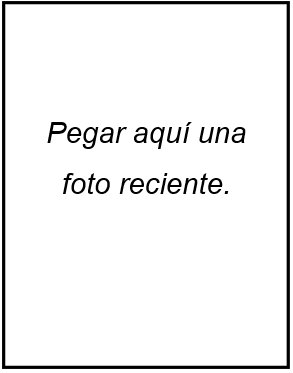 Profesión actualEstado civil Soltero/a Soltero/a Casado/a   Divorciado/a     Viudo/a Número de hijas/hijos:  Años nacimiento  Años nacimientoPolítica de familia, ¿solicita apoyo adicional para sus hijas/os menores de 12 años?Política de familia, ¿solicita apoyo adicional para sus hijas/os menores de 12 años?Política de familia, ¿solicita apoyo adicional para sus hijas/os menores de 12 años?Política de familia, ¿solicita apoyo adicional para sus hijas/os menores de 12 años?SÍ NO ¿Tiene necesidades particulares debido a alguna discapacidad o enfermedad?                                             (Por ejemplo, ayuda de salud, apoyo de otra persona o ambos)¿Tiene necesidades particulares debido a alguna discapacidad o enfermedad?                                             (Por ejemplo, ayuda de salud, apoyo de otra persona o ambos)¿Tiene necesidades particulares debido a alguna discapacidad o enfermedad?                                             (Por ejemplo, ayuda de salud, apoyo de otra persona o ambos)¿Tiene necesidades particulares debido a alguna discapacidad o enfermedad?                                             (Por ejemplo, ayuda de salud, apoyo de otra persona o ambos)¿Tiene necesidades particulares debido a alguna discapacidad o enfermedad?                                             (Por ejemplo, ayuda de salud, apoyo de otra persona o ambos)SÍ  NO Si es así, especificarSi es así, especificar4.2. Detalles de contacto4.2. Detalles de contacto4.2. Detalles de contacto4.2. Detalles de contacto4.2. Detalles de contactoDirección postal permanenteDirección postal permanenteDirección postal permanenteNúmero y calle Número y calle Código postal de la ciudad Código postal de la ciudad PaísPaísNúmero de teléfonoNúmero de teléfonoNúmero de teléfonoDirección electrónicaDirección electrónicaDirección electrónica4.3. Formación académica4.3. Formación académica4.3. Formación académica4.3. Formación académicaEducación secundaria:Indicar el nombre y el lugar de todos los establecimientos de enseñanza secundaria donde cursó estudios y adjuntar copia de los certificados.Educación secundaria:Indicar el nombre y el lugar de todos los establecimientos de enseñanza secundaria donde cursó estudios y adjuntar copia de los certificados.Educación secundaria:Indicar el nombre y el lugar de todos los establecimientos de enseñanza secundaria donde cursó estudios y adjuntar copia de los certificados.Educación secundaria:Indicar el nombre y el lugar de todos los establecimientos de enseñanza secundaria donde cursó estudios y adjuntar copia de los certificados.Nombre y lugar del establecimientoFecha inicialMes/AñoFecha finalMes/AñoDiploma o calificación que obtuvo    /         /         /         /     Educación superior:Indicar el nombre y el lugar de todas las instituciones, universidades o institutos y adjuntar copia de los certificados. Educación superior:Indicar el nombre y el lugar de todas las instituciones, universidades o institutos y adjuntar copia de los certificados. Educación superior:Indicar el nombre y el lugar de todas las instituciones, universidades o institutos y adjuntar copia de los certificados. Educación superior:Indicar el nombre y el lugar de todas las instituciones, universidades o institutos y adjuntar copia de los certificados. Nombre y lugar de la institución de estudios Fecha inicialMes/AñoFecha finalMes/AñoGrado académico que se obtuvo    /         /         /         /         /         /     4.4. Experiencia profesional4.4. Experiencia profesional4.4. Experiencia profesional4.4. Experiencia profesionalCargo/Nombre del puesto EmpleadorFecha inicialMes/AñoFecha finalMes/Año    /         /         /         /         /         /         /         /         /         /     4.5. Conocimientos lingüísticos 4.5. Conocimientos lingüísticos 4.5. Conocimientos lingüísticos 4.5. Conocimientos lingüísticos 4.5. Conocimientos lingüísticos IdiomaComprensiónExpresión oralLectura(poner idioma materno) Elemental Buena Muy buena Elemental Buena Muy buena Elemental Buena Muy buena(poner idioma adicional) Elemental Buena Muy buena Elemental Buena Muy buena Elemental Buena Muy buena(poner idioma adicional) Elemental Buena Muy buena Elemental Buena Muy buena Elemental Buena Muy buena(poner idioma adicional) Elemental Buena Muy buena Elemental Buena Muy buena Elemental Buena Muy buena4.6. Participación en la iglesia y motivación:4.6. Participación en la iglesia y motivación:4.6. Participación en la iglesia y motivación:4.6. Participación en la iglesia y motivación:4.6. Participación en la iglesia y motivación:4.6. Participación en la iglesia y motivación:4.6. Participación en la iglesia y motivación:4.6. Participación en la iglesia y motivación:4.6. Participación en la iglesia y motivación:Breve descripción de los servicios que prestó en el pasado o que presta actualmente en su iglesia (voluntario, voluntaria, integrante de uno o varios comités, etc.).Breve descripción de los servicios que prestó en el pasado o que presta actualmente en su iglesia (voluntario, voluntaria, integrante de uno o varios comités, etc.).Breve descripción de los servicios que prestó en el pasado o que presta actualmente en su iglesia (voluntario, voluntaria, integrante de uno o varios comités, etc.).Breve descripción de los servicios que prestó en el pasado o que presta actualmente en su iglesia (voluntario, voluntaria, integrante de uno o varios comités, etc.).Breve descripción de los servicios que prestó en el pasado o que presta actualmente en su iglesia (voluntario, voluntaria, integrante de uno o varios comités, etc.).Breve descripción de los servicios que prestó en el pasado o que presta actualmente en su iglesia (voluntario, voluntaria, integrante de uno o varios comités, etc.).Breve descripción de los servicios que prestó en el pasado o que presta actualmente en su iglesia (voluntario, voluntaria, integrante de uno o varios comités, etc.).Breve descripción de los servicios que prestó en el pasado o que presta actualmente en su iglesia (voluntario, voluntaria, integrante de uno o varios comités, etc.).Breve descripción de los servicios que prestó en el pasado o que presta actualmente en su iglesia (voluntario, voluntaria, integrante de uno o varios comités, etc.).Explicar qué rol quiere desempeñar en la iglesia y la sociedad, una vez que haya terminado su formación o sus estudios. ¿De qué manera, el campo de formación o de estudios propuesto le ayudará a usted a lograrlo? Explicar qué rol quiere desempeñar en la iglesia y la sociedad, una vez que haya terminado su formación o sus estudios. ¿De qué manera, el campo de formación o de estudios propuesto le ayudará a usted a lograrlo? Explicar qué rol quiere desempeñar en la iglesia y la sociedad, una vez que haya terminado su formación o sus estudios. ¿De qué manera, el campo de formación o de estudios propuesto le ayudará a usted a lograrlo? Explicar qué rol quiere desempeñar en la iglesia y la sociedad, una vez que haya terminado su formación o sus estudios. ¿De qué manera, el campo de formación o de estudios propuesto le ayudará a usted a lograrlo? Explicar qué rol quiere desempeñar en la iglesia y la sociedad, una vez que haya terminado su formación o sus estudios. ¿De qué manera, el campo de formación o de estudios propuesto le ayudará a usted a lograrlo? Explicar qué rol quiere desempeñar en la iglesia y la sociedad, una vez que haya terminado su formación o sus estudios. ¿De qué manera, el campo de formación o de estudios propuesto le ayudará a usted a lograrlo? Explicar qué rol quiere desempeñar en la iglesia y la sociedad, una vez que haya terminado su formación o sus estudios. ¿De qué manera, el campo de formación o de estudios propuesto le ayudará a usted a lograrlo? Explicar qué rol quiere desempeñar en la iglesia y la sociedad, una vez que haya terminado su formación o sus estudios. ¿De qué manera, el campo de formación o de estudios propuesto le ayudará a usted a lograrlo? Explicar qué rol quiere desempeñar en la iglesia y la sociedad, una vez que haya terminado su formación o sus estudios. ¿De qué manera, el campo de formación o de estudios propuesto le ayudará a usted a lograrlo? 4.7. Información sobre la propuesta de estudios o formación:4.7. Información sobre la propuesta de estudios o formación:4.7. Información sobre la propuesta de estudios o formación:4.7. Información sobre la propuesta de estudios o formación:4.7. Información sobre la propuesta de estudios o formación:4.7. Información sobre la propuesta de estudios o formación:4.7. Información sobre la propuesta de estudios o formación:4.7. Información sobre la propuesta de estudios o formación:4.7. Información sobre la propuesta de estudios o formación:4.7. Información sobre la propuesta de estudios o formación:Campo de estudios o formación:Nivel de estudios o formación: Licenciatura Licenciatura Licenciatura Maestría Maestría Maestría Doctorado Doctorado Doctorado Otros:EspecificarEspecificarEspecificarEspecificarEspecificarEspecificarEspecificarEspecificarLugar de estudios o formación:Asignatura de estudio o institución de formación, ciudad y país Asignatura de estudio o institución de formación, ciudad y país Asignatura de estudio o institución de formación, ciudad y país Asignatura de estudio o institución de formación, ciudad y país Asignatura de estudio o institución de formación, ciudad y país Asignatura de estudio o institución de formación, ciudad y país Asignatura de estudio o institución de formación, ciudad y país Asignatura de estudio o institución de formación, ciudad y país Asignatura de estudio o institución de formación, ciudad y país Si tiene previsto estudiar o cursar la formación en el extranjero, indicar los motivos.   Si tiene previsto estudiar o cursar la formación en el extranjero, indicar los motivos.   Si tiene previsto estudiar o cursar la formación en el extranjero, indicar los motivos.   Si tiene previsto estudiar o cursar la formación en el extranjero, indicar los motivos.   Si tiene previsto estudiar o cursar la formación en el extranjero, indicar los motivos.   Si tiene previsto estudiar o cursar la formación en el extranjero, indicar los motivos.   Si tiene previsto estudiar o cursar la formación en el extranjero, indicar los motivos.   Si tiene previsto estudiar o cursar la formación en el extranjero, indicar los motivos.   Si tiene previsto estudiar o cursar la formación en el extranjero, indicar los motivos.   ¿Ya fue admitido o admitida?¿Ya fue admitido o admitida?¿Ya fue admitido o admitida?SÍ NO Si es así, adjuntar copia de la carta de admisión o aceptación.Si es así, adjuntar copia de la carta de admisión o aceptación.Si es así, adjuntar copia de la carta de admisión o aceptación.Si es así, adjuntar copia de la carta de admisión o aceptación.Duración de estudios o formación:Fecha inicial:Fecha inicial:    /    /         /    /     Fecha final prevista:Fecha final prevista:    /    /         /    /     Duración de estudios o formación:Día/Mes/AñoDía/Mes/AñoDía/Mes/AñoDía/Mes/Año4.8. Costos del programa de estudios o formación:4.8. Costos del programa de estudios o formación:4.8. Costos del programa de estudios o formación:4.8. Costos del programa de estudios o formación:4.8. Costos del programa de estudios o formación:4.8. Costos del programa de estudios o formación:4.8. Costos del programa de estudios o formación:Matrícula anual (en caso de una beca inferior a un año: costo total de la formación)Ambos montos deberían figurar en la estructura de la matrícula oficial de la institución de estudios que debe adjuntarse. En caso de que las cantidades varíen de un año a otro, por favor incluya las cantidades anuales promedio. Matrícula anual (en caso de una beca inferior a un año: costo total de la formación)MontoDivisaAmbos montos deberían figurar en la estructura de la matrícula oficial de la institución de estudios que debe adjuntarse. En caso de que las cantidades varíen de un año a otro, por favor incluya las cantidades anuales promedio. Otros gastos anuales en relación con los estudios (p.ej. libros, exámenes, etc.)Si no los hay poner “0”.Ambos montos deberían figurar en la estructura de la matrícula oficial de la institución de estudios que debe adjuntarse. En caso de que las cantidades varíen de un año a otro, por favor incluya las cantidades anuales promedio. Otros gastos anuales en relación con los estudios (p.ej. libros, exámenes, etc.)Si no los hay poner “0”.MontoMontoDivisaAmbos montos deberían figurar en la estructura de la matrícula oficial de la institución de estudios que debe adjuntarse. En caso de que las cantidades varíen de un año a otro, por favor incluya las cantidades anuales promedio. Enumerar otros gastos previstos por año que necesita pagar durante la duración de sus estudios. Si se solicita la beca para un taller, un curso de formación, un programa de intercambio o un proyecto de investigación de menos de un año, enumerar los gastos previstos para todo el período de formación. Sírvanse tomar nota que las asignaciones fijas para libros y gastos médicos se pagarán a todas y todos los candidatos aceptados y no tienen que enumerarse aquí. Enumerar otros gastos previstos por año que necesita pagar durante la duración de sus estudios. Si se solicita la beca para un taller, un curso de formación, un programa de intercambio o un proyecto de investigación de menos de un año, enumerar los gastos previstos para todo el período de formación. Sírvanse tomar nota que las asignaciones fijas para libros y gastos médicos se pagarán a todas y todos los candidatos aceptados y no tienen que enumerarse aquí.  Rubro de gastos Monto previsto por año, período de formación y divisa  Alojamiento (incluidas agua, electricidad, etc.) Comida Transporte local  Viaje internacional (si corresponde) Otro:       Otro:       Otro:       Otro:      ¿Podría sufragar algunos gastos de su programa de estudios o formación?¿Podría sufragar algunos gastos de su programa de estudios o formación?¿Podría sufragar algunos gastos de su programa de estudios o formación?¿Podría sufragar algunos gastos de su programa de estudios o formación?¿Podría sufragar algunos gastos de su programa de estudios o formación?¿Podría sufragar algunos gastos de su programa de estudios o formación?¿Podría sufragar algunos gastos de su programa de estudios o formación?SÍ NO De ser así, indicar su propia contribución anual:De ser así, indicar su propia contribución anual:De ser así, indicar su propia contribución anual:Esta cantidad se deducirá de su solicitud general,Junto con la contribución de la iglesia indicada en el punto 2.5.Esta cantidad se deducirá de su solicitud general,Junto con la contribución de la iglesia indicada en el punto 2.5.Esta cantidad se deducirá de su solicitud general,Junto con la contribución de la iglesia indicada en el punto 2.5.MontoDivisa4.9. Situación financiera del candidato o la candidata:Indicar el monto y la divisa. Si carece de ingresos, poner “0”.4.9. Situación financiera del candidato o la candidata:Indicar el monto y la divisa. Si carece de ingresos, poner “0”.Ingresos mensuales propios:Ingresos mensuales del cónyuge: Ingresos mensuales de los padres: ¿Ha solicitado o piensa solicitar ayuda financiera a alguna otra organización o institución?¿Ha solicitado o piensa solicitar ayuda financiera a alguna otra organización o institución?¿Ha solicitado o piensa solicitar ayuda financiera a alguna otra organización o institución?¿Ha solicitado o piensa solicitar ayuda financiera a alguna otra organización o institución?¿Ha solicitado o piensa solicitar ayuda financiera a alguna otra organización o institución?¿Ha solicitado o piensa solicitar ayuda financiera a alguna otra organización o institución?SÍ NO NO NO NO NO De ser así, indicar:De ser así, indicar:Nombre de la organización/institución:Estado de la solicitud: Aprobada Rechazada Pendiente4.10. Declaración4.10. Declaración4.10. DeclaraciónDeclaro que la información contenida en el presente formulario y en todos los documentos adjuntos es verdadera y correcta. Acepto que por los próximos 10 años, la Federación Luterana Mundial recabe y conserve los datos personales que figuran en el presente formulario a fin de gestionar y supervisar proyectos. Asimismo, acepto que mis datos personales no se transmitan a otros personas u organizaciones sin mi autorización, salvo cuando lo exija la ley o sean solicitados por los organismos conexos que apoyan el Programa de becas. Declaro que la información contenida en el presente formulario y en todos los documentos adjuntos es verdadera y correcta. Acepto que por los próximos 10 años, la Federación Luterana Mundial recabe y conserve los datos personales que figuran en el presente formulario a fin de gestionar y supervisar proyectos. Asimismo, acepto que mis datos personales no se transmitan a otros personas u organizaciones sin mi autorización, salvo cuando lo exija la ley o sean solicitados por los organismos conexos que apoyan el Programa de becas. Declaro que la información contenida en el presente formulario y en todos los documentos adjuntos es verdadera y correcta. Acepto que por los próximos 10 años, la Federación Luterana Mundial recabe y conserve los datos personales que figuran en el presente formulario a fin de gestionar y supervisar proyectos. Asimismo, acepto que mis datos personales no se transmitan a otros personas u organizaciones sin mi autorización, salvo cuando lo exija la ley o sean solicitados por los organismos conexos que apoyan el Programa de becas. Lugar y fecha Firma del candidato o la candidate A continuación se indican los documentos adjuntos a la solicitud:Marcar las casillas correspondientes. A continuación se indican los documentos adjuntos a la solicitud:Marcar las casillas correspondientes. Copia del pasaporte, documento de identidad o partida de nacimiento Copia del certificado más reciente (por ejemplo, certificado de educación secundaria para candidatos/as de licenciatura, certificado de licenciatura para candidatos/as de máster, etc.)Carta de admisión/aceptación de la institución propuesta para cursar la formación o los estudios, si ya está disponibleEstructura de la matrícula oficial u otro documento de la institución de estudios propuesta que indique los costos previstos del programa de estudios propuesto Otros documentos adjuntos Enumerarlos si corresponde.